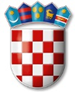 REPUBLIKA HRVATSKA
MINISTARSTVO UNUTARNJIH POSLOVA
POLICIJSKA UPRAVA ŠIBENSKO-KNINSKA
 Na temelju članka 6. Zakona o zakupu i kupoprodaji poslovnog prostora („NN“ 125/11, 64/15 i 112/18) i Odluke o uvjetima i postupku davanja u zakup poslovnog prostora Ministarstva državne imovine: Klasa: 372-01/19-01/186, Ur. broj: 536-02/01-19-02 od 29.11.2019. godine, Republika Hrvatska, Ministarstvo unutarnjih poslova, Policijska uprava šibensko-kninska sa sjedištem u Šibeniku, Velimira Škorpika 5, kao zakupodavac  objavljuje:
JAVNI NATJEČAJ za davanje u zakup poslovnog prostora
 Predmet javnog natječaja je prikupljanje ponuda za davanje u zakup dijela poslovnog prostora za postavljanje aparata za tople napitke i hladne napitke, te snack proizvode, u objektima Policijske uprave šibensko-kninske.Tablica 1.Bez PDV-aPoslovni prostor od 1m² daje se u zakup na određeno vrijeme od tri godine.Početna cijena zakupnine za 1 m² / po aparatu,  određena je za svaki objekt pojedinačno pod odgovarajućim rednim brojem sukladno tablici 1.Na konačni iznos zakupnine obračunat će se PDV, a režijski troškovi nisu uključeni u visinu zakupnine.Pravo na podnošenje ponude imaju sve pravne osobe i fizičke osobe koje imaju registrirani obrt ili obavljaju samostalnu profesionalnu djelatnost.Osobe koje imaju pravo prednosti sukladno članku 132. Zakona o hrvatskim braniteljima iz Domovinskog rata i članovima njihovih obitelji ( “Narodne Novine” br.121/17) ne mogu ostvariti pravo prednosti dok traje zakup drugog poslovnog prostora, neovisno po kojoj osnovi je ostvaren.Najpovoljnija  smatrat će se ponuda s najvišom cijenom zakupnine. Najpovoljnija ponuda je ponuda koja uz ispunjene uvjete natječaja sadrži i najviši ponuđeni iznos mjesečne zakupninePonuda za sudjelovanje u javnom natječaju mora sadržavati: oznaku poslovnog prostora za koji se podnosi ponuda, sukladno tablici 1,ime i prezime ponuditelja, naziv obrta, sjedište/ prebivalište, OIB (za fizičke osobe i fizičke osobe koje imaju registrirani obrt ili obavljaju samostalnu profesionalnu djelatnost) ), odnosno naziv trgovačkog društva, sjedište, OIB (za pravne osobe) te adresu elektroničke pošte i broj telefona,djelatnost koju će ponuditelj obavljati u poslovnom prostoru za koji podnosi ponudu,ponuđeni iznos mjesečne zakupnine, koji ne smije biti niži od početnog iznosa zakupnine navedenog u tablici 1.,broj žiro-računa ponuditelja s naznakom poslovne banke radi povrata uplaćene jamčevine,  koja se vraća samo onim ponuditeljima koji nisu izabrani,pisanu suglasnost ponuditelja kako je izričito suglasan da Ministarstvo unutarnjih poslova, Policijska  uprava  šibensko-kninska,  kao  zakupodavac može koristiti i dalje obrađivati dostavljene podatke u svrhu provedbe postupka javnog prikupljanja ponuda sukladno propisima o zaštiti osobnih podataka te iste objaviti u skladu s odredbama propisa koji uređuju pravno na pristup informacijama.Uz ponudu ponuditelj je dužan dostaviti slijedeću dokumentaciju:presliku osobne iskaznice  (za fizičke osobe i fizičke osobe koje imaju registrirani obrt ili obavljaju samostalnu profesionalnu djelatnost),presliku izvatka iz registra ( sudskog/obrtnog) ne starijeg od tri mjeseca na dan otvaranja ponuda, a iz kojeg je vidljivo da je ponuditelj ovlašten obavljati djelatnost koju je naveo u ponudi,potvrdu izdanu od strane Ministarstva financija - Porezne uprave o stanju poreznog duga ponuditelja ne stariju od 30 dana na dan otvaranja ponuda u izvorniku, preslici ili elektronskom zapisu,dokaz o uplati jamčevine u trostrukom iznosu početnog iznosa mjesečne zakupnine na račun Državnog proračuna HR12 1001 0051 8630 0016 0, model HR63, poziv na broj 9725-20124-22888, isključivo s računa/imena ponuditelja.Potvrdu Ministarstva obrane RH odnosno Ministarstva unutarnjih poslova, ne stariju od tri mjeseca na dan otvaranja ponuda, kojim se dokazuje pravo  prvenstva iz natječaja te status branitelja, u izvorniku ili preslici, ukoliko se ponuditelj poziva na pravo prednosti iz Zakona o hrvatskim braniteljima  iz Domovinskog rata i članovima njihovih obitelji ( N.N. 121/17),Dokaz o srodstvu ili potvrda nadležnog tijela, u izvorniku ili preslici, ukoliko se ponuditelj poziva na pravo prednosti iz Zakona o hrvatskim braniteljima  iz Domovinskog rata i članovima njihovih obitelji ( N.N. 121/17), koje ostvaruju članovi uže i šire obitelji.Potvrdu nadležnog ministarstva ne stariju od tri mjeseca na dan otvaranja ponuda , u izvorniku ili preslici, ukoliko se ponuditelj poziva na pravo prednosti iz Zakona o hrvatskim braniteljima  iz Domovinskog rata i članovima njihovih obitelji ( N.N. 121/17), koje ostvaruju braniteljske socijalno-radne zadruge za obavljanje registrirane djelatnosti koje su evidentirane u evidenciji koju vodi nadležno ministarstvo ili koje su korisnice poticaja nadležnog ministarstva,Za sve ponuditelje koji se pozivaju na pravo prvenstva na sklapanje ugovora o zakupu poslovnog prostora, neovisno o osnovi,( članak 132. Zakona o hrvatskim braniteljima  iz Domovinskog rata i članovima njihovih obitelji ( N.N. 121/17), izjavu da ne traje zakup drugog poslovnog prostora, neovisno po kojoj je osnovi ostvaren, ovjerenu kod javnog bilježnika.Sve navedene isprave u ponudi i uz ponudu moraju se obvezno priložiti u obliku kako je to određeno natječajem, a ponuda s cjelokupnom dokumentacijom mora biti uvezana i numerirana na način da je označen broj stranice i ukupan broj stranica ( npr.1/3,2/3).Ponuda za natječaj podnosi se u ZATVORENOJ OMOTNICI neposredno ili preporučenom pošiljkom u zatvorenoj omotnici na kojoj mora biti naznačen redni broj i naziv objekta u kojem se nalazi poslovni prostor za koji se ponuda podnosi s naznakom "PONUDA ZA SUDJELOVANJE U JAVNOM NATJEČAJU-NE OTVARATI", na adresu Ministarstvo unutarnjih poslova, Policijska uprava šibensko-kninska, Šibenik, Velimira Škorpika 5.Rok za podnošenje ponuda je 8 dana od dana objave natječaja  na web stranici Policijske uprave šibensko-kninske. Nepravovremene, nepotpune ili ponude podnesene protivno uvjetima natječaja neće se uzeti u razmatranje.Pregled poslovnih prostora iz tablice 1. može se izvršiti dana 28. veljače, te 1. i 2. ožujka  2022.g.  od 08:00-14:00 sati, uz prethodnu najavu na broj za obavijesti.Otvaranje pristiglih ponuda bit će održano dana 14.ožujka 2022.g. u 12:00 sati, u sobi 18, I. kat, zgrada Sjedišta PU šibensko-kninske, Velimira Škorpika 5, Šibenik.O rezultatima izbora ponuditelji će biti izviješteni pismeno.Odabrani ponuditelj dužan je najkasnije u roku od 15 dana od dana poziva  zakupodavca preuzeti poslovni prostor i sklopiti ugovor o zakupu. Ako isti ne preuzme poslovni prostor ili ne zaključi ugovor o zakupu u određenom roku, smatrat će se da je odustao od zaključenja ugovora, te će se izabrati drugi po redu najpovoljniji natjecatelj.Ministarstvo unutarnjih poslova, Policijska uprava šibensko-kninska, Velimira Škorpika 5, Šibenik, kao zakupodavac, sve do sklapanja ugovora o zakupu, zadržava pravo poništenja javnog natječaja u cijelosti ili djelomično.Sve dodatne obavijesti mogu se dobiti na telefonski broj 022/347-415.Broj: 511-13-01-1139/2022.g.U Šibeniku, 23.02.2022.g.Policijska uprava šibensko-kninskaRed. brojUSTROJSTVENA JEDINICA / ADRESA / POLOŽAJ U OBJEKTUENERGET RAZREDBROJ APARATA / M2VRSTA APARATA (NAPITAKA)POČETNI IZNOS MJESEČNE ZAKUPNINE1.Odjel materijalno-financijskih poslova, Šibenik, Velimira Škorpika 5, u hodniku u prizemlju zgradeE1 /1 m2za tople napitke100,001.Odjel materijalno-financijskih poslova, Šibenik, Velimira Škorpika 5, u hodniku u prizemlju zgradeE1 /1 m2za hladne napitke i snack proizvode50,002.Interventna jedinica policije, Šibenik, Velimira Škorpika 5, u hodniku E1 /1 m2za tople napitke100,002.Interventna jedinica policije, Šibenik, Velimira Škorpika 5, u hodniku E1 /1 m2za hladne napitke i snack proizvode50,003.Kriminalistička policija, Šibenik, Velimira Škorpika 5, u hodniku B1 / 1m2za tople napitke100,004.Kriminalistička policija, Objekt 13a, Šibenik, Velimira Škorpika 5, u hodniku u prizemlju zgradeB1 / 1m2za tople napitke100,005.Odjel za tehniku, Šibenik, Velimira Škorpika 5, u hodniku D1 / 1m2za tople napitke100,006.Policijska postaja Šibenik s ispostavom Primošten, Šibenik, Stjepana Radića 79, u hodniku u prizemlju zgradeF1 / 1m2za tople napitke100,007.Policijska postaja Vodice, Ante Lasan-Kabalera 39, Vodice , u hodniku u prizemlju zgrade/1 / 1m2za tople napitke100,00